Приказ № 04о курсовой деятельности НОРС-Р1. Курсы скаут-инструкторов (СКИ) НОРС-Р1.1. Принять к утверждению решение об итогах курсов СКИ НОРС-Р: первая часть 23-25 февраля 2008 года (г. Москва), вторая часть 4-6 апреля 2008 года (г. Архангельск).1.2. Опубликовать итоги на сайте НОРС-Р.1.3. Считать окончившими курсы СКИ:•	Соломинину Светлану Александровну  (Пермский скаутский центр, г. Пермь)•	Саначеву Наталью Сергеевну  (Пермский скаутский центр, отряд "Лилия", г. Пермь)•	Сидорову Ирину Витальевну  (Пермский скаутский центр, отряд "Данко", г. Пермь)•	Янчеву Марию Михайловну  (РДООС "Скауты Москвы", дружина "Юго-Запад", г. Москва)•	Игошину Ирину Александровну  (Дружина "Крутицкий вертоград" ОРЮР, г. Москва)•	Прохорову Екатерину Павловну  (КРДОО "Скауты Карелии", отряд "Полярис", г. Петрозаводск)•	Луценко Алексея Ивановича (Отряд "Чайка", г. Балтийск)1.4. Тучкову Антону Ивановичу (Дружина скаутов-разведчиков "Пазори", г. Мурманск) пройти теоретическую часть курсов СКИ (как вариант, курсы начальников единиц (КНЕ) ОРЮР)1.5. Курсантам:•	Агапкину Александру (г. Москва)•	Бородину Виктору (Волгоградская обл.)•	Брагиной Юлии (Московская обл.)•	Бугаковой Юлии (Московская обл.)•	Буренковой Ольге (Московская обл.)•	Васильеву Андрею (Новгородская обл.)•	Гизатулиной Валентине (Калиниградская обл.)•	Данилкину Виталию (г. Москва)•	Дунаеву Сергею (Московская обл.)•	Ефремовой Елене (Пермский край)•	Захарову Артему (Московская обл.)•	Иванову Владимиру (Краснодарский край)•	Казакову Григорию (г. Москва)•	Карпову Алексею (Московская обл.)•	Кичангину Антону (Московская обл.)•	Лечишину Александру (Новгородская обл.)•	Малинину Павлу (Новгородская обл.)•	Моисеевой Светлане (Пермский край)•	Молотову Виталию (Калиниградска обл.)•	Некрасовой Марии (Московская обл.)•	Орловой Надежде (Калининградская обл.)•	Пакулиной Любови (Пермский край)•	Покровскому Олегу(Архангельская обл.)•	Поповой Ольге (г. Москва)•	Рыскову Александру (Московская обл.)•	Селедковой Марии (Московская обл.)•	Стеблиной Ольге (Новгородская обл.)•	Строгановой Юлии (Респ. Карелия)•	Шатуланову Александру (Московская обл.)•	Шкрябиной Ольге (Архангельская обл.)Засчитать теоретическую часть курсов СКИ и предложить выполнить практическое задание (по списку на выбор) в срок до 1 октября 2009 года и переслать в электронном формате ответственным за курсовую подготовку НОРС-Р Строгановой И. (stroganova-is@yandex.ru), Шишлянникову С. (draikl@vmail.ru)1.6. Темы практических заданий:•	Самоанализ практического опыта•	Разработка методического пособия (30% новизны)•	Разработка мастерской (подробная технологическая карта)•	Разработка актуальной специальности. План обучения.•	Разработка сбора. Полугодовой план (4 занятия)•	Статья в скаутские СМИ•	Разработка программы 4-х дневного отрядного лагеря•	Подготовка выступления к конференции «Детское движение Русского Мира» 30 апреля – 2 мая 2009 года•	Другая тема по согласованию с ответственными за курсовую подготовку.1.7. Ввести в Положение о руководительских званиях НОРС-Р право проведения курсов патрульных НОРС-Р для СКИ НОРС-Р.1.8. Создать круг скаут-инструкторов НОРС-Р, проводящих курсы патрульных НОРС Р в регионах.1.9. Разработать Положение о курсах1.10. Утвердить форму анкеты курсанта/ слушателя) и отчетный рапорт курсанта утвердить до 1 июня 2009 года.1.11. Утвердить форму курсового отчета (от руководителя Курсов) утвердить до 1 июня 2009 года.1.12. Утвердить единую форму удостоверения о прохождении курсов с указанием итога (сдал / прослушал).1.13. Провести очередные курсы СКИ в Карелии в феврале 2010 года.2. Курсы скаут-мастеров (СКМ) НОРС-Р2.1. Подвести итоги курсов СКМ НОРС-Р («Павловские курсы», 2002 г. (г. Москва)2.2. Кандидатам, принимавшим участие в Павловских курсах, предоставить в электронном формате необходимые документы для внесения представления на присвоение званий СКМ НОРС-Р на Совет НОРС-Р.2.3. Документы присылаются до 1 октября 2009 года включительно Координатору НОРС-Р (scout@onego.ru), копии – членам Совета)2.4. Список курсантов:•	Воздвиженский Сергей (Респ. Карелия)•	Карандеева Светлана (г. Москва)•	Листопадов Юрий (Ивановская обл.)•	Покровский Олег (Архангельская обл.)•	Рябиничев Владимир (Ленинградская обл.)•	Стрелкова Ирина (г. Москва)•	Строганова Ирина (Респ. Карелия)•	Шишлянников Сергей (Воронежская обл.)•	Сосонкина Елена (г. Москва)3. Утверждение званийУтвердить Советом НОРС-Р звания следующим руководителям:3.1. Скаут-инструктор (СКИ) НОРС-Р:•	Соломинина Светлана Александровна  (Пермский скаутский центр, г. Пермь)•	Саначева Наталья Сергеевна (Пермский скаутский центр, отряд "Лилия", г. Пермь)•	Сидорова Ирина Витальевна  (Пермский скаутский центр, отряд "Данко", г. Пермь)•	Янчева Мария Михайловна  (РДООС "Скауты Москвы", дружина "Юго-Запад", г. Москва)•	Игошина Ирина Александровна (Дружина "Крутицкий вертоград" ОРЮР, г. Москва)•	Прохорова Екатерина Павловна (КРДОО "Скауты Карелии", отряд "Полярис", г. Петрозаводск)•	Луценко Алексей Иванович (Отряд "Чайка", г. Балтийск)3.2. Скаут-мастер (СКМ) НОРС-Р:•	Воздвиженский Сергей Эрландович (Респ. Карелия)•	Карандеева Светлана Анатольевна (г. Москва)•	Стрелкова Ирина Борисовна (г. Москва)•	Шишлянников Сергей Михайлович (Воронежская обл.)МЕЖРЕГИОНАЛЬНАЯ ДЕТСКАЯ ОБЩЕСТВЕННАЯ НЕПОЛИТИЧЕСКАЯ ОРГАНИЗАЦИЯ РАЗВЕДЧИКОВ-СКАУТОВ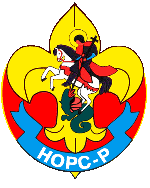 МЕЖРЕГИОНАЛЬНАЯ ДЕТСКАЯ ОБЩЕСТВЕННАЯ НЕПОЛИТИЧЕСКАЯ ОРГАНИЗАЦИЯ РАЗВЕДЧИКОВ-СКАУТОВ НОРС185033, Республика Карелия,  г. Петрозаводск, пр-т А.Невского, 69тел. 8 (8142) 53 05 83, +7 (921) 457 68 45, e-mail: nors-r@mail.ru, http://nors.ru185033, Республика Карелия,  г. Петрозаводск, пр-т А.Невского, 69тел. 8 (8142) 53 05 83, +7 (921) 457 68 45, e-mail: nors-r@mail.ru, http://nors.ru